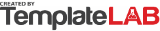 MYERS COMPANYMYERS COMPANYMYERS COMPANYPAY STUBPAY STUB1455 Ashton Lane1455 Ashton Lane1455 Ashton LanePay Stub Number: 1054-2023Pay Stub Number: 1054-2023Pilot Rock, OR 97868Pilot Rock, OR 97868Pilot Rock, OR 97868Period Start: 08/01/2023Period Start: 08/01/2023Phone: 512-483-3784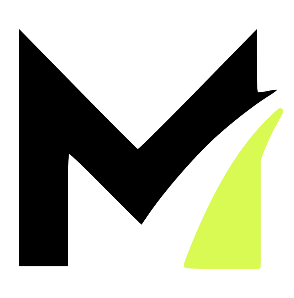 Phone: 512-483-3784Phone: 512-483-3784Period End: 08/31/2023Period End: 08/31/2023MyersCompany@dayrep.comMyersCompany@dayrep.comMyersCompany@dayrep.comCheck #: 665548Check #: 665548Pay Date: 09/01/2023Pay Date: 09/01/2023Commissioner ID: 1002Commissioner ID: 1002Carl Y. AndersonCarl Y. AndersonSSN: 855-XX-XXXX1414 Sycamore Road1414 Sycamore RoadMarital Status: SeparatedMarital Status: SeparatedPilot Rock, OR 97868Pilot Rock, OR 97868Allowances: 0Allowances: 0CarlYAnderson@dayrep.comCarlYAnderson@dayrep.comEarningsRateHrs/QtyThis PeriodYear to DateAdministrative Work$35.00140$4,900.00$39,850.00Brokerage$200.001$200.00$560.00Cancellation$100.001$100.00$500.00Referral$250.001$250.00$750.00GROSS EARNINGS$5,450.00$41,660.00DeductionsTypeTypeThis PeriodYear to DateFICA MED TAXFICA MED TAX$145.00$1,256.00FICA SS TAXFICA SS TAX$256.00$2,401.00FED TAXFED TAX$56.00$432.00OR STATE TAXOR STATE TAX$12.50$99.00SDISDI$3.80$30.70LOANLOAN$400.00$3,000.00TOTAL DEDUCTIONS$873.30$7,218.70NET PAYMENT$4,576.70YTD GROSS EARNINGSYTD TOTAL DEDUCTIONSYTD TOTAL DEDUCTIONSYTD NET PAYMENTYTD NET PAYMENT$41,660.00$7,218.70$7,218.70$34,441.30$34,441.30 © TemplateLab.com  © TemplateLab.com 